POLSKAPolska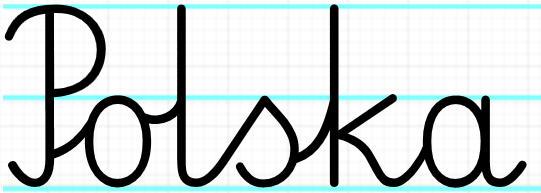 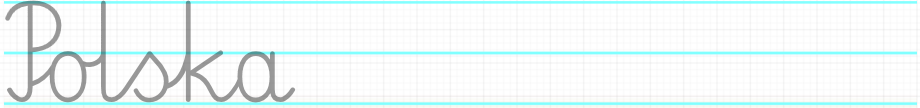 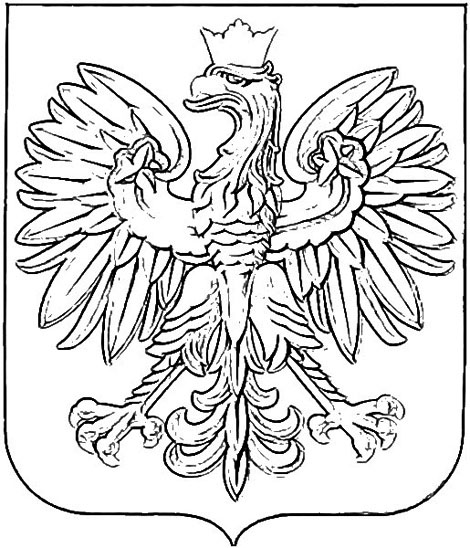 